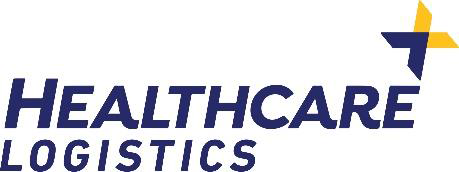 End of Season FLU 2022

Please ignore this friendly reminder if you have already sent through the details. Our team are currently working through the information already received and will be in contact if need be.

Our records show you have purchased one or both funded Influenza vaccines from HCL in 2022.

If you have unused Influenza vaccine you wish to claim a refund for and/or return for disposal, please send an email to flu@healthcarelogistics.co.nz and a member of friendly HCL FLU Team will be in contact to help you finalise your 2022 End of Season FLU claim.

 Any one HCL account is entitled to claim a refund for: Up to 10 doses of unused AFLURIA QUAD 2022 (HCL Material 1173541) and/orOnly 1 dose of AFLURIA QUAD JUNIOR 2022 (HCL Material 1173542)
Please note there are no refunds for FLUAD Quad vaccines.

These vaccines have an expiry date of 31 December 2022 or beyond, and all of them will remain funded until 31 December 2022.

If you wish to keep a small quantity of some or all of the Influenza vaccines for use in pregnant women and others who have been advised or still wish to be vaccinated, you may exclude those vaccines from those you are/will be submitting a claim for.

To start the claim and/or return process, please send the below information to HCL via email (flu@healthcarelogistics.co.nz) no later than 31 January 2023. HCL Sold-To Customer Account NumberContact PersonContact PhoneEmailHCL Material (details shown above)BatchDOSES to be returned (Please supply quantity of each batch)